ERASMUS + FRATS - Sondaggio genitori (genitori 4 e 5 anni) novembre 2019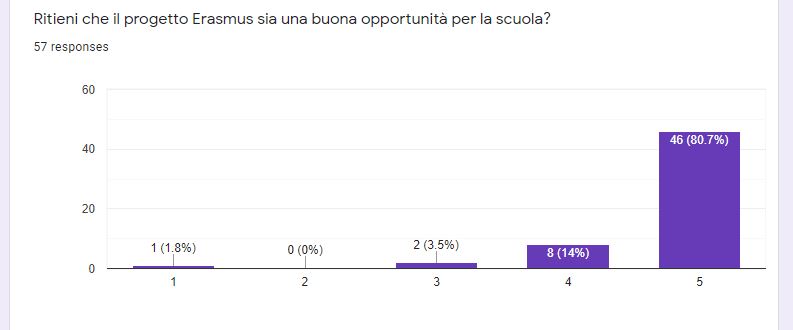 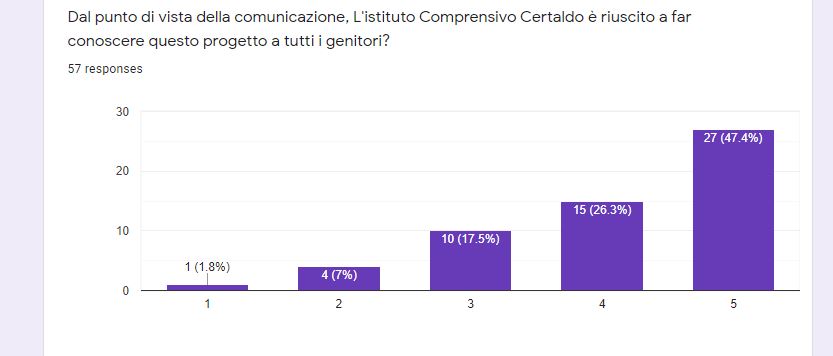 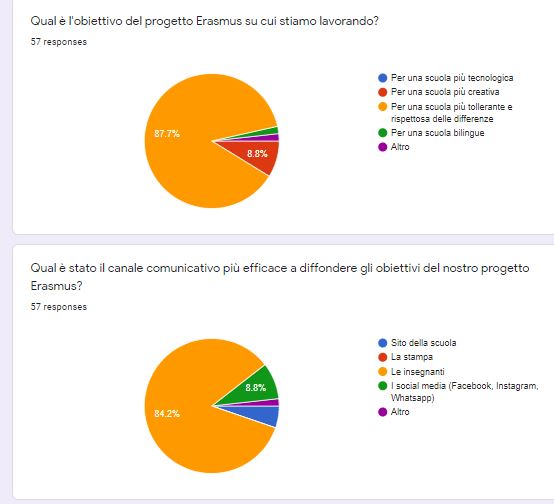 Aldilà degli aspetti strettamente pedagogico-didattici, a che cosa pensi possano servire gli eventi come quello che abbiamo ospitato nella nostra scuola dal 14 al 17 ottobre?A creare un momento di scambio culturale e arricchimento personale, favorendo lo spirito di ospitalità e di condivisione.A far conoscere culture diverseA tuttoAlla collaborazione fra insegnanti di diversi paesi con diversi metodiApertura alla comunicazioneUna cosa meravigliosaA conoscere meglio altri paesi 😊A confrontarci con diverse realtà di diversi paesi e magari migliorare o apprendere altri punti di vista. È bello confrontarsi con altre culture.Aprire la mente a enorori e bambini sulle altre realtà scolastiche e di vitaInteressanteCondividere,attraverso i bimbi e le insegnanti,nuove esperienze di vitaA conoscere altre culture,altre modalità di insegnamento, ad arricchiere le proprie esperienze e riportarle nel quotidiano con i nostri bambiniPartecipando al progetto diverse scuole di paesi diversi può servire a confrontarsi con loro, far conoscere il Ns territorio la Ns cultura e la Ns storia.Questo percorso che sta effettuando la scuola serve per far capire, per quanto sia possibile, che il bambino diverso da lui, non è sbagliato o cattivo, ma solo un bambino con abitudini di vivere diverso dal suo.ad interagire con paesi diversi,ed conoscere ogni loro culturaE stato bellissimo .A far conoscere ai bambini l'uguaglianza fra di loro anche se di differenti nazionalitàImparare a condividere e conoscere gli altri, perché gli altri siamo anche noi.Penso che serva ad una crescita interiore del bambino. Che lo aiuti a vedere come si vive nelle scuole di altri paesi.Sono progetti belli,di condivisione,progetti nati per ritrovare anche quella poca umanità e rispetto verso gli altri,che purtroppo al mondo d'oggi non c'è più... Dovremmo imparare dalle piccole cose,da queste cose,da questi eventi...e farne tesoro!Grazie a chi ha permesso e lavorato tanto per tutto questo.Conoscenza, apertura, possibilitàAd un maggior rispetto e inclusione tra bambini di diversi paesiA conoscere nuove lingue, nuove culture, e nuovi pensieri diversi dai nostri.Come arricchimento per tutta la comunitàA far capire a i bambini che non c'è differenza di colore di cultura tra la gente...e far capire che non bisogna essere razzisti ma accettarsi vice versa ;e credo che non ci sia cosa più bella. QA confrontarsi con gli altri paesiOccasione di scambio, culturale e non. Visione più ampia di insieme e sicuramente un esperienza che accresce il bagaglio personaleUn Bell occasione per vedere e conoscere da vicino tt..A far conoscere altre realtà ai ragazzi per potersi confrontare e migliorare; ampliare gli orizzontiA nullaPer i bambiniPenso che possono servire per un fituroA far vedere ad altre insegnanti di altri paesi come lavoriamo su il rispetto di altre tradizioni e a imparare a tollerare queste differenzePer apprendere cose nuove da altre scuole europeeIl confronto con altre colture consente di avere una visione più ampia del mondo e di trovare soluzioni comuni.Far conoscere culture diverse ai bambiniConoscere realtà di altri paesi, x una maggior apertura mentale A far conoscere ai nostri bimbi altre realtà e il mio molto entusiasto.Purtroppo non credo che sia arrivato un messaggio molto chiaro alle famiglie... dovrebbe in ogni caso sensibilizzare sia genitori che figli sull'importanza di una europa unita, sul rispetto della diversità e dei privilegi che abbiamo potendo godere di progetti come erasmus.Non ero presentePer conoscere diverse culturePer conoscere e comprendere altre culture al di fuori della nostraA scambi culturali, linguistici, ma anche a far nascere occasioni di aggregazioneAllargamento di visioneLa conoscenza di nuovi usi e costumiLa conoscenza di nuove cultureA far capire che ci sono tanti paesi e è molto bello conoscerne il più possibileFar conoscere ai bambini le diversità delle differenti cultureA conoscere culture diverseQuesti eventi aiutano ad essere piu' aperti verso gli altri e servono a conoscere e capire le altre culture, accettando le diversità che si possono incontrare.SiSocializzare, e godersi il piacere dello "stare insieme"Aiutare ad aprire le menti dei bambini, facendo loro capire che ci sono altre realtà oltre alla loro (sperando di incuriosirli).Essere più aperti verso gli altri.Sicuramente far conoscere cose nuove ai bambini e comunque anche a dare una buona impressione della nostra scuola